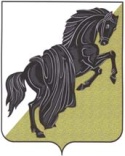 Комиссия по бюджету, экономической политике и имущественным отношениям Собрания депутатов Каслинского муниципального районапятого созываР Е Ш Е Н И Еот «15» марта 2016 года № 3								г. КаслиО предложениях о внесении измененийи дополнений в Бюджет Каслинскогомуниципального района на 2016 Рассмотрев и обсудив предложения о внесении изменений и дополнений в Бюджет Каслинского муниципального района на 2016 год  Комиссия по бюджету, экономической политике и имущественным отношениям РЕШАЕТ:Рекомендовать администрации Каслинского муниципального района подготовить информацию о том, в какой стадии решения находится вопрос о проведении капитального ремонта зданий:- МОУ «Тюбукская средняя общеобразовательная школа» Каслинского муниципального района;- МОУ «Булзинская основная общеобразовательная школа» Каслинского муниципального района. 3.    Контроль  за исполнением настоящего решения возложить на председателя комиссии по бюджету, экономической политике и имущественным    отношениям   Широкова В.В.Председатель комиссии							                 В.В. Широков